	                                        Проект № 724 від 16.11.21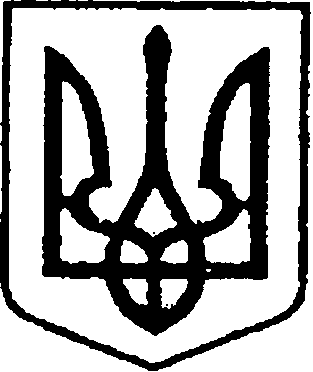 УКРАЇНАЧЕРНІГІВСЬКА ОБЛАСТЬН І Ж И Н С Ь К А    М І С Ь К А    Р А Д А ____ сесія VIIІ скликанняР І Ш Е Н Н Явід ___ листопада 2021р.                  м. Ніжин	     		        № ____/2021             Відповідно до статей 25, 26, 42, 59, 60, 73 Закону України «Про місцеве самоврядування в Україні», Закону України «Про приватизацію державного і комунального майна», Регламенту Ніжинської міської ради Чернігівської області, затвердженого рішенням Ніжинської міської ради від 27 листопада 2020 року № 3-2/2020 (зі змінами), рішення Ніжинської міської ради від 03 травня 2017 року № 49-23/2017 «Про затвердження Положення про порядок закріплення майна, що є комунальною власністю територіальної громади міста Ніжина, за підприємствами, установами, організаціями на правах господарського відання або оперативного управління та типових договорів»,  міська рада вирішила:1.Передати в оперативне управління Управлінню комунального майна та земельних відносин Ніжинської міської ради майно  комунальної власності Ніжинської територіальної громади, а саме: колісний транспортний засіб: автомобіль Фольксваген-Пасат, державний номер №55561МК.2. Балансоутримувачу-виконавчому комітету Ніжинської міської ради та Управлінню комунального майна та земельних відносин Ніжинської міської ради забезпечити приймання-передачу майна та підписання акту приймання-передачі щодо об’єкту, зазначеного  у п.1 даного рішення у разі, якщо визначено переможця електронного аукціону, який підписав протокол про результат електронного аукціону щодо даного об’єкту та надав його оператору електронного майданчика. 3. Начальнику відділу комунального майна управління комунального майна та земельних відносин Ніжинської міської ради Чернігівської області Федчун Н.О., забезпечити оприлюднення даного рішення на офіційному сайті Ніжинської міської ради протягом п’яти робочих днів після його прийняття.4.Організацію виконання даного рішення покласти на першого заступника міського голови з питань діяльності виконавчих органів ради Вовченка Ф.І., начальника управління комунального майна та земельних відносин Ніжинської міської ради Чернігівської області Онокало І.А.5.  Контроль за виконанням даного рішення покласти на постійну комісію міської ради з питань житлово-комунального господарства, комунальної власності, транспорту і зв’язку та енергозбереження (голова комісії –  Дегтяренко В.М.).Міський голова			      	          		                     Олександр КОДОЛАПодає:Начальник управління комунального майната земельних відносин Ніжинської міської ради	            Ірина ОНОКАЛОПогоджують: Перший заступник міського голови з питань діяльностівиконавчих органів ради                                                          Федір ВОВЧЕНКОСекретар Ніжинської міської ради                                          Юрій ХОМЕНКОГоловний спеціаліст-юрист відділубухгалтерського обліку, звітностіта правового забезпечення управліннякомунального майна та земельнихвідносин Ніжинської міської ради                                        Сергій САВЧЕНКОНачальник відділуюридично-кадрового забезпечення апарату                                                                В’ячеслав ЛЕГАвиконавчого комітетуНіжинської міської ради     		                    Голова постійної комісії міськоїради з питань житлово-комунальногогосподарства, комунальної власності, транспорту і зв’язку та енергозбереження	          Вячеслав ДЕГТЯРЕНКОГолова постійної комісії міської ради з питаньрегламенту, законності, охорони прав і свобод громадян,запобігання корупції, адміністративно-територіальногоустрою, депутатської діяльності та етики                              Валерій САЛОГУБПояснювальна запискаДо проекту рішення міської ради«Про передачу в оперативне управління майна комунальної власності Ніжинської територіальної громади Управлінню комунального майна та земельних відносин Ніжинської міської ради»Проект рішення Ніжинської міської ради «Про передачу в оперативне управління майна комунальної власності Ніжинської територіальної громади Управлінню комунального майна та земельних відносин Ніжинської міської ради»:1- передбачає передачу в оперативне управління Управлінню комунального майна та земельних відносин Ніжинської міської ради майно  комунальної власності Ніжинської територіальної громади, а саме: колісний транспортний засіб: автомобіль Фольксваген-Пасат, державний номер №55561МК ;2-ініціатором виступає управління комунального майна та земельних відносин Ніжинської міської ради Чернігівської області;3-проект рішення підготовлено відповідно до Законів України «Про місцеве самоврядування в Україні», «Про приватизацію державного і комунального майна», Регламенту Ніжинської міської ради Чернігівської області, затвердженого рішенням Ніжинської міської ради від 27 листопада 2020 року № 3-2/2020 (зі змінами), рішення Ніжинської міської ради від 03 травня 2017 року № 49-23/2017 «Про затвердження Положення про порядок закріплення майна, що є комунальною власністю територіальної громади міста Ніжина, за підприємствами, установами, організаціями на правах господарського відання або оперативного управління та типових договорів»;   4-реалізація запропонованого рішення дасть можливість, провести процедуру приватизації даного об’єкта  відповідно до діючого законодавства, забезпечити надходження коштів до місцевого бюджету від продажу даного об’єкту на електронному аукціоні;5-відповідальний за підготовку проекту рішення - начальник відділу комунального майна управління комунального майна та земельних відносин Ніжинської міської ради Чернігівської області Федчун Н.О.Начальник управління комунального майната земельних відносин Ніжинської міської ради	            Ірина ОНОКАЛОПро передачу в оперативне управління майна комунальної власності Ніжинської територіальної громади Управлінню комунального майна та земельних відносин Ніжинської міської ради 